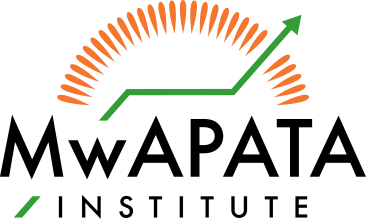 ICT SUPPORT SERVICESMwAPATA Institute is an independent policy think tank in Malawi, established to inform and guide national policy issues related to agriculture, natural resources, and rural transformation. The mission of the Institute is to conduct independent, objective, empirical research aimed at providing innovative and practical recommendations to inform agricultural sector policies in Malawi in order to identify strategies that will improve the investment climate, and promote agricultural productivity, diversification, and commercialization.The MwAPATA Institute is seeking to engage a reputable ICT consulting film to support the necessary ICT systems at the MwAPATA Institute Office in alignment with the MwAPATA Institute ICT policies. MwAPATA Institute is committed to leveraging technology to enhance our operational efficiency and effectiveness.Scope of Services summary:ICT Infrastructure Management: Provision, maintenance and support of hardware, software and network infrastructure.Cybersecurity Services: Implementation of robust cybersecurity measures, including threat detection and prevention.Cloud Services: Management of cloud computing Services and data Storage Solutions.Technical Support: Helpdesk services for troubleshooting and user support.ICT Consultancy: Advisory services for ICT strategy and implementation.Submission Deadline: 5th July 2024.To:  	MwAPATA Institute      	Lundu street, Off Chayamba RoadA10/386         	P.O Box 30883     	Lilongwe 3For a full Terms of Reference, scan the QR code below.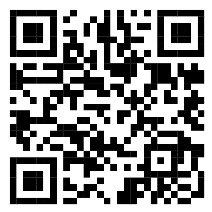 